October 2, 2021 Sorghum Festival 
 FOOD VENDOR APPLICATION  
       Early Bird Special $300.00 through August 31st, After August 31, $350.00 
    Food Vendor Fee must be paid in full prior to September 6, 2019
 
Name _____________________________________________________  Phone ______________________________Address __________________________________________________________________________________________        City _______________________________________________________State__________	Zip________________     Email __________________________________________________________________________________________Item to be sold: (Please submit photos) __________________________________________________________________________________________________________________________________________________________________________________________________

Vendor is responsible for obtaining temporary food permit from the Lincoln Trail District Health Department 
(859-336-0574). A copy is to be forwarded to the chamber of Commerce prior to the event. Vendors, in accordance with Springfield Ordinance No. 2008-01, must report a restaurant fee based on 3% of gross receipts for the weekend. Form is attached. 
** No refunds will be processed unless request is submitted in writing by September 1, 2021.
     Refunds will be reimbursed at 50% of collected Vendor fee.
                                                                                                                               

                  				 Rules and Regulations:No vehicles may be parked at booth sitesSpaces are 20 x 20 or as agreed upon by the Festival CommitteeThe selling of items bearing the name/logo of this festival is restrictedVendor is to provide a 100’ heavy duty extension cord for electrical needs. 220v__________ 110v_________Failure to return the enclosed Springfield Washington County tax form completed and with payment, on or before November 20, 2019 will result in you and your company not being allowed to return to our festival. I hereby affirm that I have read and understand the above rules and regulations and consent to abide by the rules and regulations established by the Chamber of Commerce and the Sorghum Festival Committee for the 2019 year. I further agree that if myself or my organization does not meet these requirements or abide by these rules and regulations, I/we will be asked to leave without refund of rental fee.

Signature ________________________________________________________________	Date _______________________________


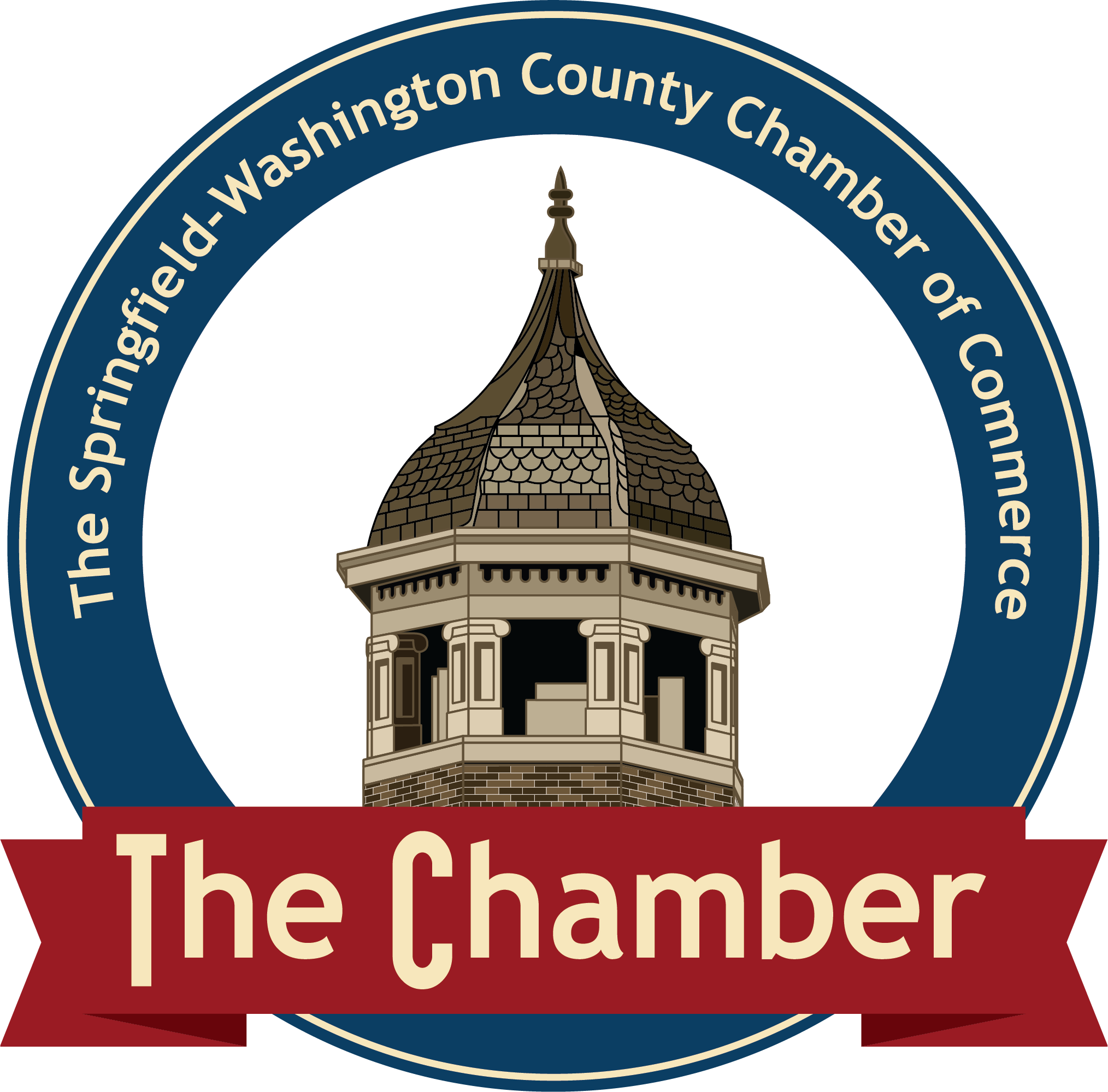 